№ п/пНаименование товара, работ, услугЕд. изм.Кол-воТехнические, функциональные характеристикиТехнические, функциональные характеристики№ п/пНаименование товара, работ, услугЕд. изм.Кол-воПоказатель (наименование комплектующего, технического параметра и т.п.)Описание, значение1.Информационный стендМФ 6.21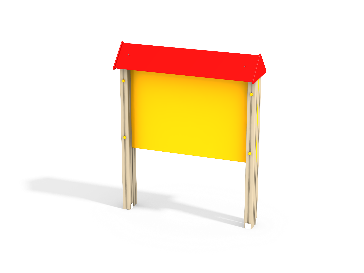 Шт. 11.Информационный стендМФ 6.21Шт. 1Высота (мм) 2120 (± 10мм)1.Информационный стендМФ 6.21Шт. 1Длина (мм)1700(± 10мм)1.Информационный стендМФ 6.21Шт. 1Ширина (мм)530 (± 10мм)1.Информационный стендМФ 6.21Шт. 1Применяемые материалы Применяемые материалы 1.Информационный стендМФ 6.21Шт. 1СтолбыВ кол-ве 4 шт. клееного деревянного бруса, сечением не менее 100х100 мм и имеющими скругленный профиль с канавкой посередине. Снизу столбы должны оканчиваться металлическими оцинкованными подпятниками выполненным из листовой стали толщиной не менее 4 мм и трубы диаметром не менее 42 мм и толщиной стенки 3.5 мм, подпятник должен заканчиваться монтажным круглым фланцем, выполненным из стали толщиной не менее 3 мм, которые бетонируются в землю.1.Информационный стендМФ 6.21Шт. 1Фанерный щитВ кол-ве 1 шт. должен быть выполнен из влагостойкой фанеры марки ФСФ сорт не ниже 2/2 и толщиной не менее 24 мм. 1.Информационный стендМФ 6.21Шт. 1Двухсторонний козырек с фасадомВ кол-ве 1 шт. должен состоять из двух козырьков, выполненных из влагостойкой фанеры марки ФСФ сорт не ниже 2/2 и толщиной не менее 24 мм и двух треугольных фасадов, выполненных из влагостойкой фанеры марки ФСФ сорт не ниже 2/2 и толщиной не менее 24 мм.1.Информационный стендМФ 6.21Шт. 1МатериалыВлагостойкая фанера должна быть марки ФСФ сорт не ниже 2/2, все углы фанеры должны быть закругленными, радиус не менее 20 мм, ГОСТ Р 52169-2012 и окрашенная двухкомпонентной краской, специально предназначенной для применения на детских площадках, стойкой к сложным погодным условиям, истиранию, устойчивой к воздействию ультрафиолета и влаги. Металл покрашен полимерной  порошковой краской. Заглушки пластиковые, цветные. Все метизы оцинкованы. 1.Информационный стендМФ 6.21Шт. 1ОписаниеИнформационный стенд должен состоять из четырех столбов, фанерного щита и козырька.